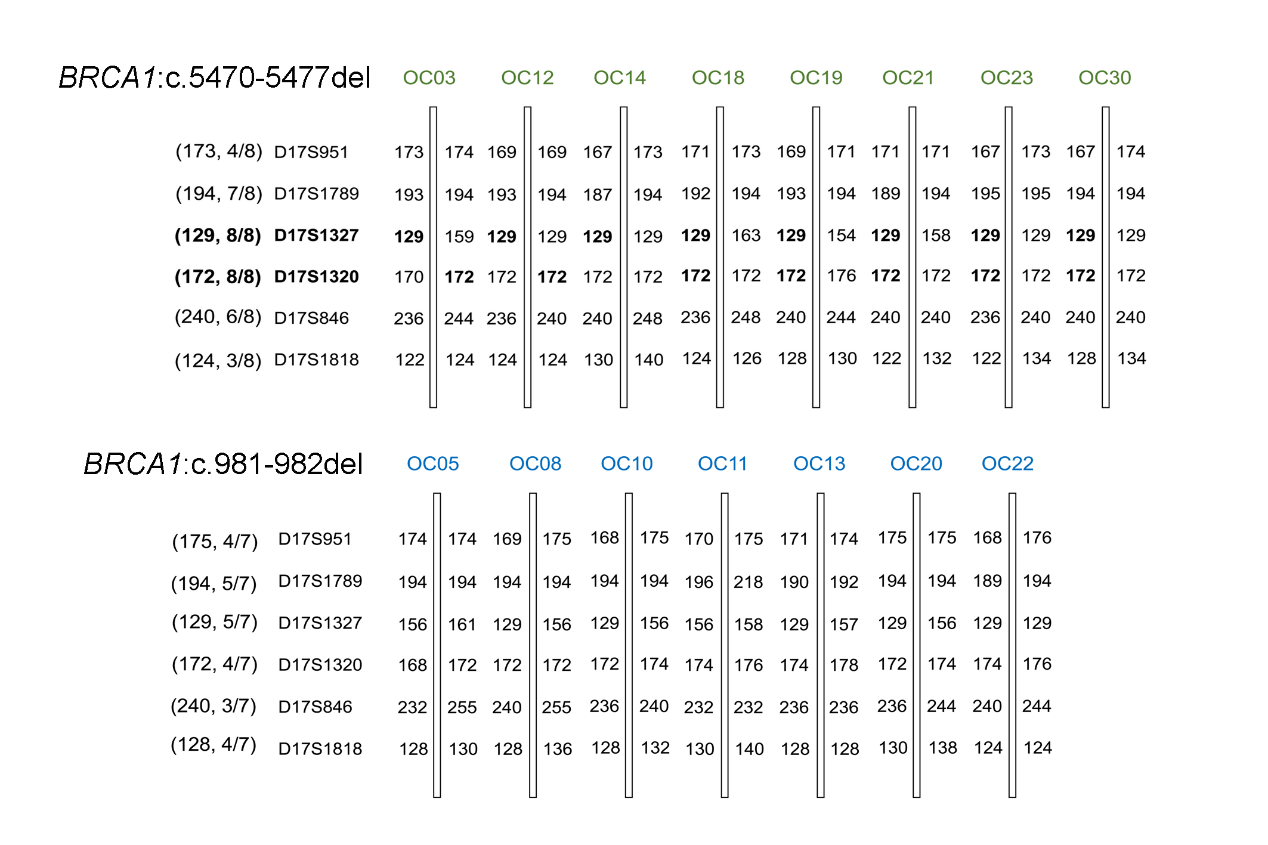 Supplementary figure 1. Haplotype analysis of STR markers flanking BRCA1 across all 8 BRCA1:c.5470_5477del and 7 c.981_982del carriers.